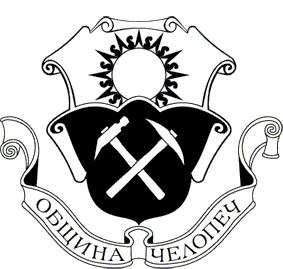                                                                                                      Вх. № …………….. / ……………….. год.                                                                                                      ДО                                                                                                       КМЕТА НА                                                                                                       ОБЩИНА ЧЕЛОПЕЧЗАЯВЛЕНИЕЗА  заверка на документи по гражданско състояние за чужбина(Уникален идентификатор на административната услуга – 2110)  От: .....................................................	....................................................	......................................................        име: собствено					бащино					   фамилно        ЕГН: …………...............................................................		ЛНЧ: ……………………………………………..	(когато лицето няма ЕГН се посочва дата на раждане)       Адрес: ...................................................................................................................................................................................		                                     (посочва се адрес за кореспонденция)       Телефон:…………….……………. Факс:…………………… Адрес на електронна поща: ..................................................ЗАЯВЯВАМ ЖЕЛАНИЕТО СИ, ДА МИ БЪДАТ ЗАВЕРЕНИ СЛЕДНИТЕДОКУМЕНТИ ПО ГРАЖДАНСКО СЪСТОЯНИЕ ЗА ЧУЖБИНА:	……………………………………………………………………………………………………………………………………..             ……………………………………………………………………………………………………………………………………..(посочва се вида на документа: удостоверение за раждане - дубликат,препис - извлечение от акт за смърт и др.)       ДОКУМЕНТИТЕ СА МИ НЕОБХОДИМИ ЗА: …………………………………………………..………………………………                                                                                                                   (посочва се държавата)	ПРИЛАГАМ СЛЕДНИТЕ ДОКУМЕНТИ:  Документ за платена такса, освен ако плащането е извършено по електронен път.         Плащането е извършено по електронен път (отбележете със знак , когато                      плащането е извършено по електронен път).               󠄀                 Желая издаденият индивидуален административен акт да бъде получен:           Лично от Центъра за административно обслужване Чрез лицензиран пощенски оператор на адрес: ..........................................................................................................,   като декларирам, че пощенските разходи са за моя сметка, платими при получаването на акта за вътрешни              пощенски пратки, и съм съгласен документите да бъдат пренасяни от оператора за служебни цели.             Индивидуалният административен акт да бъде изпратен:• като вътрешна препоръчана пощенска пратка;• като вътрешна куриерска пратка;• като международна препоръчана пощенска пратка. По електронен път на електронен адрес ...........................................................................................................                Дата: ..............................		                                            	Заявител:...............................                                                                                                                                                     (подпис)